Werkmap 2024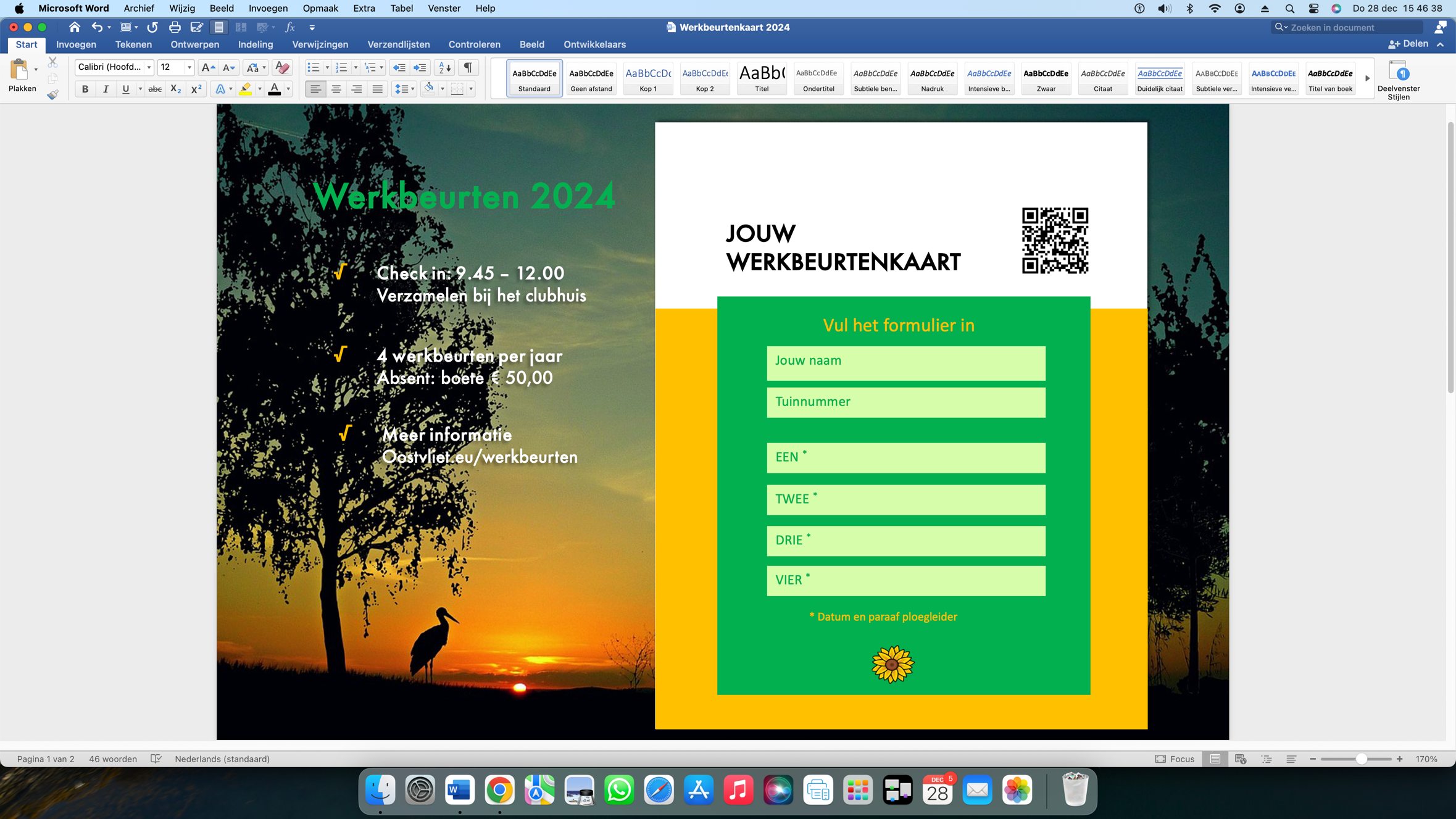 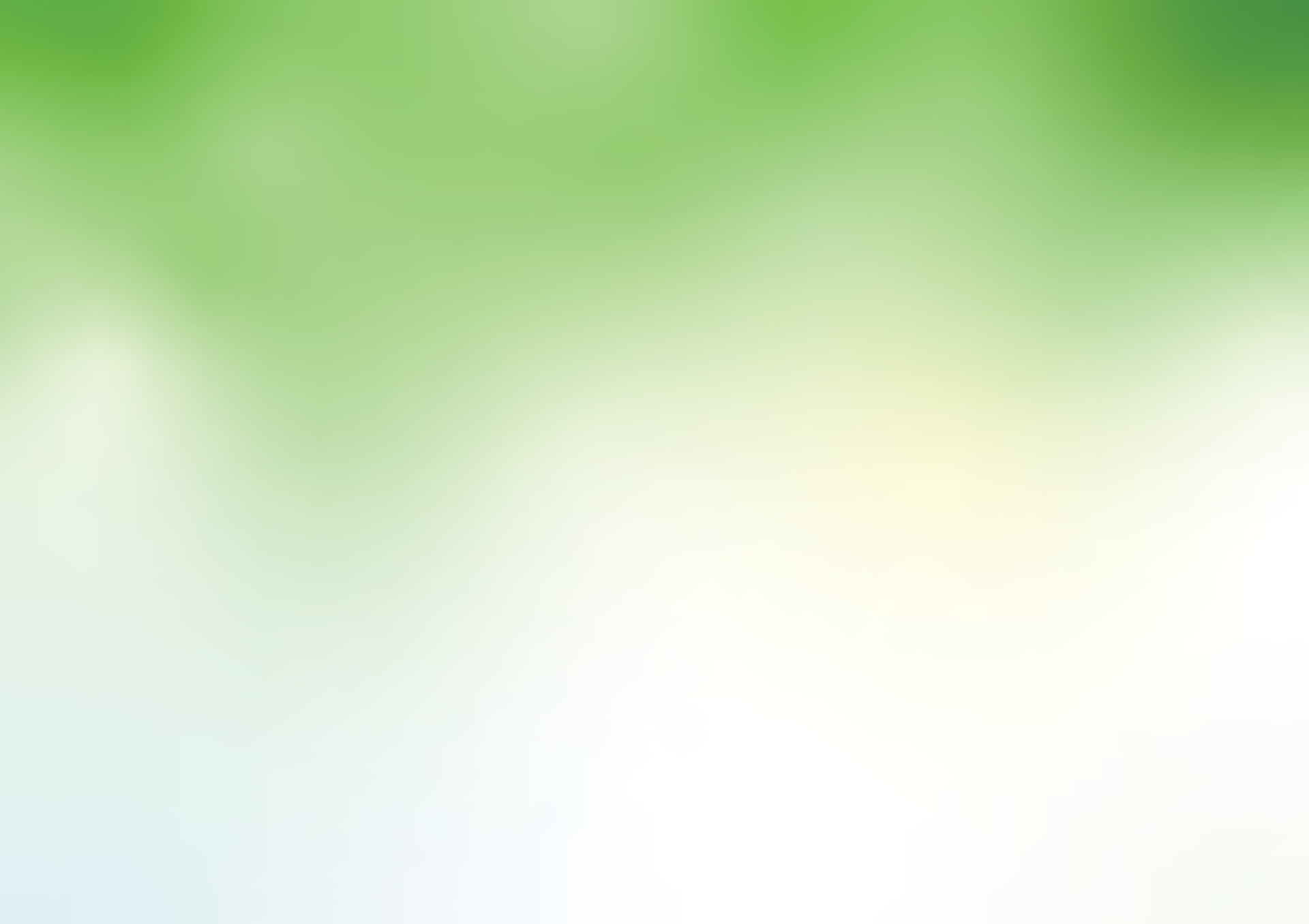 WerkbeurtenkaartRoosterPloegleiders Weekplanning Ploegleiders: AO	Anne OlsthoornEB	Ed Jan Boting EE	Erik EulderinkEG	Eduard Groen EH	Edward van HageFB	Frans BotingMV	Marco Vreugdenhil 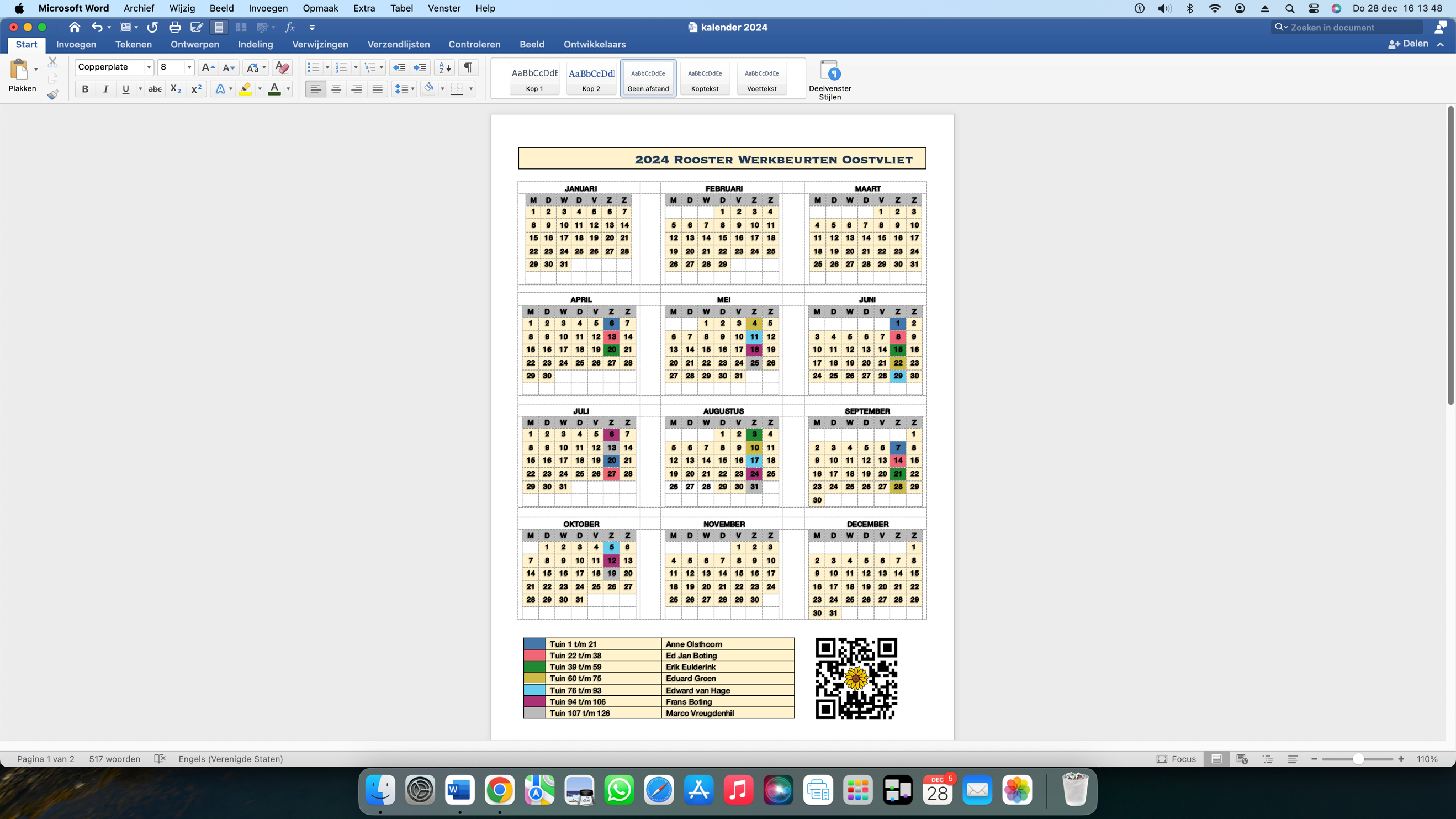 Rooster2024MAprilAprilAprilAprilMei Mei Mei Mei Juni Juni Juni Juni Juni Juli Juli Juli Juli Augustus  Augustus  Augustus  Augustus  Augustus  September September September September Oktober Oktober Oktober Oktober Rooster2024306132027411182518152229613202731017243171421285121926Tuin 1 -- 21VoorjaarsvergaderingAOKoningsdagAOAOAONajaarsvergaderingTuin 22 – 38VoorjaarsvergaderingEBKoningsdagEBEBEBNajaarsvergaderingTuin 39 – 59VoorjaarsvergaderingEEKoningsdagEEEEEENajaarsvergaderingTuin 60 – 75VoorjaarsvergaderingKoningsdagEGEGEGEGNajaarsvergaderingTuin 76 – 93VoorjaarsvergaderingKoningsdagEHEHEHEHNajaarsvergaderingTuin 94 – 106VoorjaarsvergaderingKoningsdagFBFBFBFBNajaarsvergaderingTuin 107 – 126VoorjaarsvergaderingKoningsdagMVMVMVMVNajaarsvergaderingDatumZaterdag 6 april 2024PloegleiderAnne OlsthoornVerrichte werkzaamhedenVerrichte werkzaamhedenVerrichte werkzaamhedenDatumZaterdag 13 april 2024PloegleiderEd Jan BotingVerrichte werkzaamhedenVerrichte werkzaamhedenVerrichte werkzaamhedenDatumZaterdag 20 april 2024PloegleiderErik EulderinkVerrichte werkzaamhedenVerrichte werkzaamhedenVerrichte werkzaamhedenDatumZaterdag 4 mei 2024PloegleiderEduard Groen Verrichte werkzaamhedenVerrichte werkzaamhedenVerrichte werkzaamhedenDatumZaterdag 11 mei 2024PloegleiderEdward van HageVerrichte werkzaamhedenVerrichte werkzaamhedenVerrichte werkzaamhedenDatumZaterdag 18 mei 2024PloegleiderFrans BotingVerrichte werkzaamhedenVerrichte werkzaamhedenVerrichte werkzaamhedenDatumZaterdag 25 mei 2024PloegleiderMarco VreugdenhilVerrichte werkzaamhedenVerrichte werkzaamhedenVerrichte werkzaamhedenDatumZaterdag 1 juni 2024PloegleiderAnne OlsthoornVerrichte werkzaamhedenVerrichte werkzaamhedenVerrichte werkzaamhedenDatumZaterdag 8 juni 2024PloegleiderEd Jan BotingVerrichte werkzaamhedenVerrichte werkzaamhedenVerrichte werkzaamhedenDatumZaterdag 15 juni 2024PloegleiderErik EulderinkVerrichte werkzaamhedenVerrichte werkzaamhedenVerrichte werkzaamhedenDatumZaterdag 22 juni 2024PloegleiderEduard Groen Verrichte werkzaamhedenVerrichte werkzaamhedenVerrichte werkzaamhedenDatumZaterdag 29 juni 2024PloegleiderEdward van HageVerrichte werkzaamhedenVerrichte werkzaamhedenVerrichte werkzaamhedenDatumZaterdag 6 juli 2024PloegleiderFrans BotingVerrichte werkzaamhedenVerrichte werkzaamhedenVerrichte werkzaamhedenDatumZaterdag 13 juli 2024PloegleiderMarco VreugdenhilVerrichte werkzaamhedenVerrichte werkzaamhedenVerrichte werkzaamhedenDatumZaterdag 20 juli 2024PloegleiderAnne OlsthoornVerrichte werkzaamhedenVerrichte werkzaamhedenVerrichte werkzaamhedenDatumZaterdag 27 juli 2024PloegleiderEd Jan BotingVerrichte werkzaamhedenVerrichte werkzaamhedenVerrichte werkzaamhedenDatumZaterdag 3 augustus 2024PloegleiderErik EulderinkVerrichte werkzaamhedenVerrichte werkzaamhedenVerrichte werkzaamhedenDatumZaterdag 10 augustus 2024PloegleiderEduard Groen Verrichte werkzaamhedenVerrichte werkzaamhedenVerrichte werkzaamhedenDatumZaterdag 17 augustus 2024PloegleiderEdward van HageVerrichte werkzaamhedenVerrichte werkzaamhedenVerrichte werkzaamhedenDatumZaterdag 24 augustus 2024PloegleiderFrans BotingVerrichte werkzaamhedenVerrichte werkzaamhedenVerrichte werkzaamhedenDatumZaterdag 31 augustus 2024PloegleiderMarco VreugdenhilVerrichte werkzaamhedenVerrichte werkzaamhedenVerrichte werkzaamhedenDatumZaterdag 7 september 2024PloegleiderAnne OlsthoornVerrichte werkzaamhedenVerrichte werkzaamhedenVerrichte werkzaamhedenDatumZaterdag 14 september 2024PloegleiderEd Jan BotingVerrichte werkzaamhedenVerrichte werkzaamhedenVerrichte werkzaamhedenDatumZaterdag 21 september 2024PloegleiderErik EulderinkVerrichte werkzaamhedenVerrichte werkzaamhedenVerrichte werkzaamhedenDatumZaterdag 28 september 2024PloegleiderEduard Groen Verrichte werkzaamhedenVerrichte werkzaamhedenVerrichte werkzaamhedenDatumZaterdag 5 oktober 2024PloegleiderEdward van HageVerrichte werkzaamhedenVerrichte werkzaamhedenVerrichte werkzaamhedenDatumZaterdag 12 oktober 2024PloegleiderFrans BotingVerrichte werkzaamhedenVerrichte werkzaamhedenVerrichte werkzaamhedenDatumZaterdag 19 oktober 2024PloegleiderMarco VreugdenhilVerrichte werkzaamhedenVerrichte werkzaamhedenVerrichte werkzaamheden